VLADA ŽUPANIJE ZAPADNOHERCEGOVAČKE Stjepana Radića br.37 b, 88220 Široki BrijegN/r Predsjednika Vlade gdina Predrag ČovićPREDMET: PRIJEDLOG ZA OSNIVANJE SKLONIŠTA ZA NAPUŠTENE ŽIVOTINJEPoštovani,Kao zakonski predstavnik većeg broja Udruženja za zaštitu životinja u Bosni i Hercegovini, obraćamo Vam se sa navedenim prijedlogom. Naše Udruženje je registrovano ispred Ministarstva Pravde BiH sa prioritetnim ciljem pravnog djelovanja obzirom da je lice ovlašteno za zastupanje Udruženja magistra prava sa specijalizacijom oblasti “Zaštita i dobrobit životinja u BiH” I uposlenica odvjetničke kancelarije.U Županiji zapadnohercegovačkoj  postoji potreba za osnivanjem Skloništa za napuštene životinje, kao i Higijenskog servisa za rad sa psima- služba za humano hvatanje i prijevoz pasa, masovna sterilizacija pasa koji su već napušteni, te njihova vakcinacija, uspostavljanje humanim i zakonski usklađenih, tranzicijskih skloništa.Naime, pomenuto je prvenstveno u smislu zaštite građana od napuštenih životinja, kao i zaštite pasa lutalica od učestalog zlostavljanja od strane građana. Nažalost, sve je učestaliji broj zlostavljanja životinja, gdje ljudi “žele riješiti problem” na način što pristupaju počinjenju krivičnih djela mučenja i ubijanja životinja, te na taj način umanjuju broj lutalica na gradskim ulicama. Ukoliko uzmemo u obzir odredbe člana 43.st. 3. Zakona o zaštiti i dobrobiti životinja (Sl.glasnik BiH”, br.25/2009 I 9/2018) uvidjeti ćemo da je istom odredbom izričito propisano: Skloništa za životinje iz člana 28.ovog zakona moraju biti osnovana u roku godinu dana od dana stupanju na snagu ovog Zakona (isti je stupio na snagu 2009.godine). Pravilnikom o osnivanju i uvjetima koje moraju ispunjavati Skloništa za životinje (Službeni glasnik BiH, broj 27/10) propisuju se obaveze upravnog tijela, uvjeti za osnivanje, postupak sa izdavanjem dozvola te ostale bitne stavke koje se tiču rada Skloništa. Pravilnikom o osnivanju i uvjetima koje moraju ispunjavati higijenski servisi (“Službeni glasnik BiH”, broj:27/10)  propisuju se uvjeti , obveze upravnog tijela, način registracije te ostale obaveze u ovoj pravnoj stvari, a koje predstavljaju osnove i uvjet za rad Skloništa za životinje, ukoliko nema mogućnosti radu sa nekim od već postojećh higijejenskih servisa. U slučaju postojanja volje za rješenje problema pasa lutalica, naša stručna pravna služba glede ove oblasti srdačno stoji na raspolaganju, te ćemo se rado odazvati kako bismo pristupili humanom rješenju problema pasa lutalica, te pomogli i stojimo na raspolaganju.Napomenimo da je u Bosni i Hercegovini od 2009.godine  na snazi jedan kvalitetan sa Europskim standardima usklađeni Zakon o zaštiti i dobrobiti životinja, koji predviđa mjere koje lako mogu uvezati u human i samoodrživi sistem za upravljanje populacijom pasa, koji bi problem riješio trajno. Odgovor možete dostaviti na adresu Udruženja i to: Panjina kula 139. Sarajevo-Centar,kao i na Udrugu “PRAVI PUT”  Ledinac 61, 88340 Grude BiH www.udrugapraviput.com Unaprijed zahvalniS poštovanjemUdruženje za zaštitu životinja životinja “Prijatelji životinja” Sarajevo i Udruga za podršku pozitivnim procesima napretka u BiH “PRAVI PUT , Ledinac 61,Grude  u saradnji sa: Udruga za zaštitu životinja “Životinje jer mi brinemo-Animal we care” Mostar,  Udruženje građana “WagWag” Banja Luka; Udruzenje za zastitu zivotinja “PawFriends”, Udruženje za etički tretman čovjeka i životinja “Mi smo dio rješenja”, Udruženje za zaštitu životinja “Naša Sarajevska priča” Istočno Sarajevo, Udruženje za zaštitu životinja “Dreams” Sarajevo, Udruženje za zaštitu životinja “Stray Pack Rescue Bosnia” Sarajevo, SOS-Vergessene Pfoten Tireschutz e.V. Udruženje za zaštitu životinja, pasa lutalica, kućnih ljubimaca i mačaka “NERA” Gacko; Udruženje za zaštitu i dobrobit životinja “Ljubitelji pasa” Jajce, Udruženje za prava životinja i okoliš “EVA”, Udruženje za zaštitu životinja “Panter”Ključ, Udruženje za zaštitu životinja “Skitnica”Kakanj,  Udruženje za zaštitu životinja “srećni psi” association for protect animals “lucky’s dogs” Vitez., Udruženje za zaštitu i dobrobit životinja “Ljubitelji pasa” JajceUZZŽ “PRIJATELJI ŽIVOTINJA”			Sarajevo, Grude, dana 02.05.2024. godine,Anda Šandal Karić mr.iur.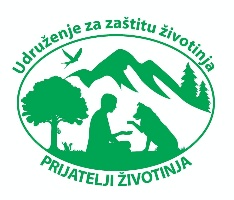 Udruga “PRAVI PUT”            Ledinac 61, GrudePredsjednica Udruge Žana Alpeza 	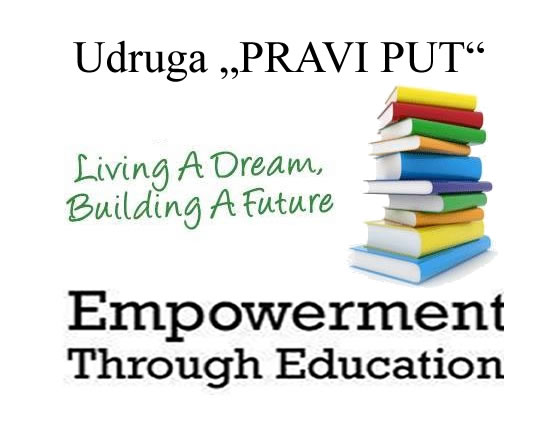 